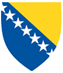 Bosna i Hercegovina
Federacija Bosne i Hercegovine
Vlada Federacije Bosne i Hercegovine
Federalno ministarstvo rada i socijalne politikeTRENING TRENERA ZA PODIZANJE SVIJESTI I EDUKACIJU ZAPOSLENIH U CENTRIMA ZA SOCIJALNI RAD/SLUŽBAMA SOCIJALNE ZAŠTITE U FEDERACIJI BOSNE I HERCEGOVINE ZA POSTUPANJE U SLUČAJEVIMA NASILJA U PORODICI „Finansijski podržano iz sredstava FIGAP programa. Program za implementaciju Gender akcionog plana BiH (FIGAP program 2009-2014), rezultat je saradnje Agencije za ravnopravnost spolova BiH - Ministarstva za ljudska prava i izbjeglice BIH, Gender Centra Federacije BiH i Gender centra Republike Srpske, a njegov je cilj da osigura održivu provedbu Gender akcionog plana Bosne i Hercegovine („Službeni glasnik Bosne i Hercegovine“ br. 41/09). Program podržava grupa međunarodnih donatora koju čine vlade: Kraljevine Švedske, koju predstavlja Ambasada Kraljevine Švedske u Bosni i Hercegovini, putem razvojne agencije SIDA, Republike Austrije, koju predstavlja Ambasada Republike Austrije u Bosni i Hercegovini, putem razvojne agencije ADA, Velike Britanije, koju predstavlja Britanska ambasada u Bosni i Hercegovini, putem razvojne agencije DFID i Švajcarske Konfederacije, koju predstavlja Švajcarska ambasada u Bosni i Hercegovini, putem razvojne agencije SDC.“TRENING TRENERA ZA PODIZANJE SVIJESTI I EDUKACIJU ZAPOSLENIH U CENTRIMA ZA SOCIJALNI RAD/SLUŽBAMA SOCIJALNE ZAŠTITE U FEDERACIJI BOSNE I HERCEGOVINE ZA POSTUPANJE U SLUČAJEVIMA NASILJA U PORODICI 08. i  09. decembar/prosinac 2014. godine  Hotel HollywoodUl. Dr. Mustafe Pintola broj 23. Sarajevo Plan rada seminara – teme i predavači08.12.2014. godine (ponedjeljak - PRVI DAN)10:00 - 10:30  Prijave učesnika 10:30 - 10:45  Uvodno obraćanje g-din Vjekoslav Čamber , federalni ministar rada i socijalne             politike     Emira Slomović, Federalno ministarstvo rada i socijalnepolitike 10:45-11:15 Nasilje u porodici,   podzakonski akti, Zakon o zaštiti od nasilja                          u porodici  FBiH, Smjernice za postupanje u slučaju nasilja nad                          djecom	-g-đa Emira Slomović, FMRSP Sarajevo11:15-11:30 Diskusija 11:30-11:45 Pauza za kafu 11:45 -12:15  Poduzimanje mjera u skladu sa Porodičnim zakonom                          FBiH, Krivični zakon FBiH;g-đa Sadmira Čajo, FMRSP 12:15 – 12:30 Diskusija 12:30-12:45   Pauza za kafu 12:45 – 13:15 „Analiza stanja u oblasti, CAHVIO Konvencija Vijeća                                Evrope - g-din Zlatan Hrnčić, Gender centar FBiH 13:15-14:15   Pauza za ručak14:15-14:45   Postupanje NVO u slučaju nasilja u porodici, “sigurne kuće”                          g-đa Sabiha Husić, Medica Zenica 14:45-15:30 Diskusija 15:30-16:00 Zaključna razmatranja, završetak prvog  dana 09.12.2014. godine (utorak – DRUGI DAN)09:30-10:00     Prijava učesnika10:00-10:15 Osvrt na prvi dan edukacije,  diskusija 10:15-11:00 Postupanje centra za socijalni rad u slučaju nasilja u porodici   g-đa Mirsada Poturković, KCSR Sarajevo 11:00-11:15 Pitanja i odgovori 11:15-12:00 Postupanje policije u slučaju nasilja u porodici, podnošenje                           zahtjeva za izricanje zaštitne mjere g-đa Suvada Kuldija, MUP Kantona Sarajevo 12:00-12:15 Pitanja i odgovori 12:15-13:00 Zaključna razmatranja i zatvaranje edukacije 13:00–14:00 Ručak Hvala i sretan put!